מפגש סוף שנה יום רביעי, 28 ביוני, שעה 14:15, באולם 300  לקראת סיומה של שנת הלימודים וכמדי שנה, הנכם מוזמנים למפגש סוף שנה עם מורי החוג.במפגש נסכם את השנה שחולפת.נאמר תודה לכל אותם תלמידים שהתנדבו לעזור בפעילויות השונות של החוג שהתרחשו במהלך שנה זו.יחולקו מלגות ופרסים.נספר על תכניות עתידיות בחוג ונענה על שאלות.כמו כן, זו תהיה הזדמנות יפה להיפרד מתלמידי שנה ג' בחוג שמסיימים השנה ולאחל לכולם הצלחה בבחינות ובקיץ נעים לכולנו.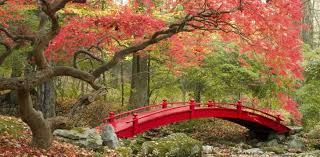 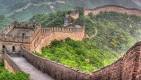 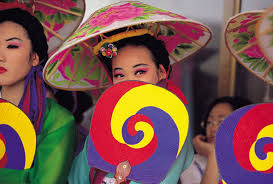 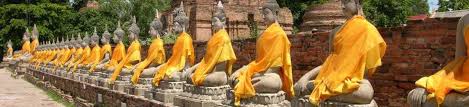 